12:00 		Meeting at Luxembourg Airport

13:15 		Departure from Luxembourg to Trieste
 		with stopover in Munich

16:20 		Arrival in Trieste

16:45 		Transfer to the hotel and check-in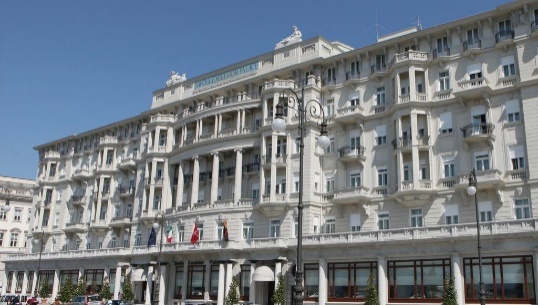 Address:	Savoia Excelsior Palace Trieste - Starhotels CollezioneRiva del Mandracchio 4, 34124 Trieste, ItalyTél: +39 040 77941www.starhotelscollezione.com/en/our-hotels/savoia-excelsior-
palace-trieste 
19:15 		Departure by bus for the evening
19:45 		Dinner offered by the Luxembourg Chamber of Commerce to the members of thebusiness delegationVenue: Antico Caffè San Marco, via Battisti, 18
23:00 		Return by bus to the hotel08:30 		Meeting in the lobby of the hotel08:45 		Transfer to the company Illycaffè09:15 - 10:45 	Visit of Illycaffè illycaffè S.p.A. is a large international company, selling its coffee-related products in approximately 140 countries worldwide. The company exclusively purchases coffee of the arabica species, in particular from Brazil, the largest producer worldwide. Illy's Università del caffè ("University of Coffee") offers free training for growers. Illy is the world's first company to receive the Responsible Supply Chain Process (RSCP) certification of sustainability. 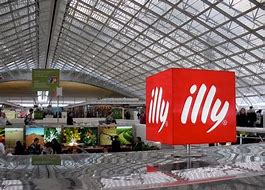 11:00		Visit of the port of TriesteWelcome by Mr.  Zeno D’Agostino, President of the Harbour Authority of Trieste - presentation and visit of the port  The intensification of trade and maritime traffic between the Far East and Europe and the eastward enlargement of the European Union have revived the importance of the Upper Adriatic, opening up new growth and development opportunities for Trieste. In this context, Trieste plays a decisive role in two separate supply chains: long-distance intercontinental maritime transportation and short/medium-distance intra-Mediterranean trade. The convergence of the TEN-T strategic axes of the “East Mediterranean Motorways of the Sea” with the Baltic-Adriatic and Mediterranean Corridors is resulting in the growth of intermodal services and the development of innovative solutions in the field of logistics and transportation.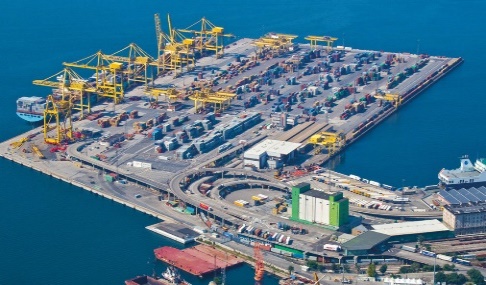 13:00 		Return to the hotel & free time
14:00	Economic Programme: “Italy – Luxembourg Business  Forum”		Venue: Savoia Excelsior Palace Trieste14:00 	Welcome of the Invitees14:30 	Opening of the Economic Seminar & Welcome Addresses14:50	Economic presentations: The economic characteristics of the Grand Duchy of Luxembourg 	and the Region of Friuli-Venezia Giulia 15:50    Closing Remarks & Business meetings among the participants16:00    Bilateral business meetings between Luxembourg and Italian companies18.30	End of meetings
20:30 	*** Official Dining Reception ***	Venue: Savoia Excelsior Palace Trieste
08:30 		Check-out of the hotel

09:00                 Visit of ElettraElettra - Sincrotrone Trieste S.C.p.A. is a multidisciplinary international research center, specialized in generating high quality synchrotron and free-electron laser light and applying it in materials science.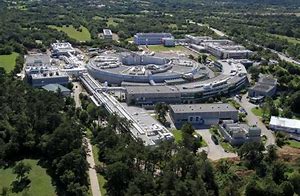 11:15-12:45 	Lunch13:00 		Departure by bus to Ajdovščina (Vipava valley)  (distance Trieste – Ajdovščina 50 km)Sunday, December 8, 2019Monday, December 9, 2019Tuesday, December 10, 2019